  Prot. N. 3368/B21                                                                             Caserta lì 26/04/2017- A TUTTO IL PERSONALE- AI RdP DELLA PRIMARIA- ALLA DOCENTE DEL CORSO- AI SIGNORI GENITORI- ALLA DSGA- AL SITO/ALBOOggetto: Progetto “I LOVE ENGLISH” Si comunica che le lezioni del progetto in oggetto previste da calendario il 29 aprile e il 20 maggio sono annullate per sopraggiunti ed inderogabili motivi personali della docente di madrelingua. Le stesse saranno recuperate rispettivamente il 27 maggio e il 10 giugno    sempre allo stesso orario.Si comunica, di seguito, la modifica al calendario Le lezioni del 29/04/2017 e del 20/05/2017 saranno svolte rispettivamente il 27/05/2017 e il 10/06/2017 con lo stesso orarioPROGETTO  “I  LOVE   ENGLISH”CALENDARIO DELLE LEZIONI03/12/2016(90’) --- 17/12/2016(90’)  ---  14/01/2017(90’)  ---  21/01/2017(90’)  28/01/2017(90’) --- 04/02/2017(90’)  ---  11/02/2017(90’)  ---  18/02/2017(90’)   25/02/2017(90’)  --- 04/03/2017(90’) ---  11/03/2017(90’)  ---  18/03/2017(90’)  25/03/2017(90’)  --- 01/04/2017(90’)  --- 08/04/2017(90’) - --  22/04/2017(90’)        29/04/2017(90’)  --- 06/05/2017(90’)  --- 13/05/2017(90’)  ---  20/05/2017(90’)   Le lezioni del 29/04/2017 e del 20/05/2017 saranno svolte rispettivamente il 27/05/2017 e il 10/06/2017 con lo stesso orario                                                                                                 F.to							IL DIRIGENTE SCOLASTICO                                                                             Prof.ssa Angelina DI NARDO                                                                                                                           (Firma autografa sostituita a mezzo stampa ai sensi                                                                                                                           dell’art. 3, comma 2 del decreto legislativo n. 39/1993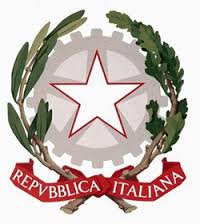 MINISTERO DELL’ISTRUZIONE DELL’UNIVERSITA’ E DELLA RICERCAI  S T IT U T O  C O M P R E N S I V O“ F. Collecini S. Leucio- Giovanni XXIII  Castel Morrone”SCUOLA DELL’INFANZIA -  SCUOLA PRIMARIASCUOLA SECONDARIA DI I° GRADO AD INDIRIZZO MUSICALEV i a G i a r d i n i   R e a l i   44 – 81100 C A S E R T ATel. 0823/301571 Fax 0823/301162C.F. 93036920614 e-mail: ceic80800n@istruzione.itSITO WEB ; www.collecini.gov.itPROGETTO  “I  LOVE   ENGLISH”SETTOREPLESSO/ICLASSE/ILUOGO DI FREQUENZAGIORNOORARIODOCENTEDECORRENZAPrimariaErcole/Patturelli/Puccianiello /Sala1^ e 2^Sede Centrale San LeucioSabatoDalle ore 10:45 alle ore 12:15- Prof. GenoveffaMartucci03/12/2016CALENDARIO DELLE LEZIONI03/12/2016(90’) --- 17/12/2016(90’)  ---  14/01/2017(90’)  ---  21/01/2017(90’)  --- 28/01/2017(90’)   04/02/2017(90’)  --- 11/02/2017(90’)  --- 18/02/2017(90’)  ---  25/02/2017(90’)  --- 04/03/2017(90’)  11/03/2017(90’)  --- 18/03/2017(90’)  --- 25/03/2017(90’)  ---  01/04/2017(90’)  --- 08/04/2017(90’)        22/04/2017(90’)  --- 29/04/2017(90’)  --- 06/05/2017(90’)  --- 13/05/2017(90’)  ---  20/05/2017(90’)  CALENDARIO DELLE LEZIONI03/12/2016(90’) --- 17/12/2016(90’)  ---  14/01/2017(90’)  ---  21/01/2017(90’)  --- 28/01/2017(90’)   04/02/2017(90’)  --- 11/02/2017(90’)  --- 18/02/2017(90’)  ---  25/02/2017(90’)  --- 04/03/2017(90’)  11/03/2017(90’)  --- 18/03/2017(90’)  --- 25/03/2017(90’)  ---  01/04/2017(90’)  --- 08/04/2017(90’)        22/04/2017(90’)  --- 29/04/2017(90’)  --- 06/05/2017(90’)  --- 13/05/2017(90’)  ---  20/05/2017(90’)  CALENDARIO DELLE LEZIONI03/12/2016(90’) --- 17/12/2016(90’)  ---  14/01/2017(90’)  ---  21/01/2017(90’)  --- 28/01/2017(90’)   04/02/2017(90’)  --- 11/02/2017(90’)  --- 18/02/2017(90’)  ---  25/02/2017(90’)  --- 04/03/2017(90’)  11/03/2017(90’)  --- 18/03/2017(90’)  --- 25/03/2017(90’)  ---  01/04/2017(90’)  --- 08/04/2017(90’)        22/04/2017(90’)  --- 29/04/2017(90’)  --- 06/05/2017(90’)  --- 13/05/2017(90’)  ---  20/05/2017(90’)  CALENDARIO DELLE LEZIONI03/12/2016(90’) --- 17/12/2016(90’)  ---  14/01/2017(90’)  ---  21/01/2017(90’)  --- 28/01/2017(90’)   04/02/2017(90’)  --- 11/02/2017(90’)  --- 18/02/2017(90’)  ---  25/02/2017(90’)  --- 04/03/2017(90’)  11/03/2017(90’)  --- 18/03/2017(90’)  --- 25/03/2017(90’)  ---  01/04/2017(90’)  --- 08/04/2017(90’)        22/04/2017(90’)  --- 29/04/2017(90’)  --- 06/05/2017(90’)  --- 13/05/2017(90’)  ---  20/05/2017(90’)  CALENDARIO DELLE LEZIONI03/12/2016(90’) --- 17/12/2016(90’)  ---  14/01/2017(90’)  ---  21/01/2017(90’)  --- 28/01/2017(90’)   04/02/2017(90’)  --- 11/02/2017(90’)  --- 18/02/2017(90’)  ---  25/02/2017(90’)  --- 04/03/2017(90’)  11/03/2017(90’)  --- 18/03/2017(90’)  --- 25/03/2017(90’)  ---  01/04/2017(90’)  --- 08/04/2017(90’)        22/04/2017(90’)  --- 29/04/2017(90’)  --- 06/05/2017(90’)  --- 13/05/2017(90’)  ---  20/05/2017(90’)  CALENDARIO DELLE LEZIONI03/12/2016(90’) --- 17/12/2016(90’)  ---  14/01/2017(90’)  ---  21/01/2017(90’)  --- 28/01/2017(90’)   04/02/2017(90’)  --- 11/02/2017(90’)  --- 18/02/2017(90’)  ---  25/02/2017(90’)  --- 04/03/2017(90’)  11/03/2017(90’)  --- 18/03/2017(90’)  --- 25/03/2017(90’)  ---  01/04/2017(90’)  --- 08/04/2017(90’)        22/04/2017(90’)  --- 29/04/2017(90’)  --- 06/05/2017(90’)  --- 13/05/2017(90’)  ---  20/05/2017(90’)  CALENDARIO DELLE LEZIONI03/12/2016(90’) --- 17/12/2016(90’)  ---  14/01/2017(90’)  ---  21/01/2017(90’)  --- 28/01/2017(90’)   04/02/2017(90’)  --- 11/02/2017(90’)  --- 18/02/2017(90’)  ---  25/02/2017(90’)  --- 04/03/2017(90’)  11/03/2017(90’)  --- 18/03/2017(90’)  --- 25/03/2017(90’)  ---  01/04/2017(90’)  --- 08/04/2017(90’)        22/04/2017(90’)  --- 29/04/2017(90’)  --- 06/05/2017(90’)  --- 13/05/2017(90’)  ---  20/05/2017(90’)  CALENDARIO DELLE LEZIONI03/12/2016(90’) --- 17/12/2016(90’)  ---  14/01/2017(90’)  ---  21/01/2017(90’)  --- 28/01/2017(90’)   04/02/2017(90’)  --- 11/02/2017(90’)  --- 18/02/2017(90’)  ---  25/02/2017(90’)  --- 04/03/2017(90’)  11/03/2017(90’)  --- 18/03/2017(90’)  --- 25/03/2017(90’)  ---  01/04/2017(90’)  --- 08/04/2017(90’)        22/04/2017(90’)  --- 29/04/2017(90’)  --- 06/05/2017(90’)  --- 13/05/2017(90’)  ---  20/05/2017(90’)  SETTOREPLESSO/ICLASSE/ILUOGO DI FREQUENZAGIORNOORARIODOCENTEDECORRENZAPrimariaErcole/Patturelli/Puccianiello /Sala3^ e 4^Sede Centrale San LeucioSabatodalle ore 09:00 alle ore 10:30- Prof. Genoveffa Martucci03/12/2016